Onkološki inštitut Ljubljana, Sekcija za internistično onkologijo pri SZD, Sekcija za radioterapijo SZD		vabi na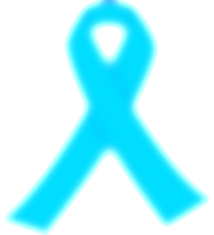 strokovno srečanjepetek, 6. december 2019 ob 8.20hOnkološki inštitut Ljubljana, Predavalnica stavba C, Zaloška cesta 2Srečanje je namenjeno vsem strokovnjakom, ki se v Sloveniji ukvarjajo z diagnostiko in zdravljenjem bolnikov z rakom prostateKotizacije ni.Oddana prijava na ZZS za dodelitev kreditnih točk Med srečanjem je predvideno kosilo ter delovna večerjaPrijavite se na zvukmirovic@onko-i.si do 29.11.2019PROGRAM 8.20-19.00							POGRAM8.20 – 9.00Zbiranje udeležencevModerator: dr. Zupančič Marko in  dr. Žist (9.00-11.45)  Pregledne teme o raku prostateModerator: dr. Zupančič Marko in  dr. Žist (9.00-11.45)  Pregledne teme o raku prostate9.00-9.10Pozdravni govor (dr. Škrbinc)9.10-9.25Epidemiologija raka prostate  (prof. dr. Zadnik)9.25-9.40Zgodnje odkrivanje in vloga presejanja pri raku prostate  (dr. Kacjan)9.40-9.55Patologija raka prostate  (prof. dr. Volavšek )9.55-10.10Genetsko testiranje pri raku prostate  (dr. Krajc M)10.10-10.25Razprava10.25-10.35 Odmor10.35-11.05Slikovne preiskave pri raku prostate: radiologija  (dr.Vogrin)nuklearna medicina  (dr. Ležaić )11.05-11.20Multidisciplinarni pristop k zdravljenju raka prostate (dr. Škrbinc)11.20-11.45Razprava11.45-12.00OdmorModerator: dr. Smrkolj, dr. Kragelj (12.00-13.15 ) Lokaliziran in lokalno napredovali rak prostateModerator: dr. Smrkolj, dr. Kragelj (12.00-13.15 ) Lokaliziran in lokalno napredovali rak prostate12.00-12.15Nadzorovano spremljanje bolnikov z rakom prostate (dr. Smrkolj)12.15-12.30Kirurško zdravljenje raka prostate (dr. Zupančič M)12.30-12.45Obsevanje raka prostate (dr. Čarman, dr Kragelj)12.45-13.00Biokemična  ponovitev raka prostate (dr. Kobav, dr. Korošec)13.00-13.15Razprava13.15-14.00KosiloModerator dr. Škrbinc, dr. Čarman (14.00-15.55 )  Metastatski rak prostate-na kastracijo občutljiv ter na kastracijo odporen rakModerator dr. Škrbinc, dr. Čarman (14.00-15.55 )  Metastatski rak prostate-na kastracijo občutljiv ter na kastracijo odporen rak14.00-14.15Oligometastatski rak prostate (dr. Čarman) 14.15-14.30Primarno hormonsko zdravljenje pri bolniku z na kastracijo občutljivim rakom prostate (dr. Poteko)14.30-14.45Metastatski  na kastracijo občutljiv rak prostate (dr. Bokal)14.45-15.00Razprava15.00-15.20Nemetastatski na kastracijo odporen rak prostate (dr. Ovčariček, dr. Mangaroski)Kratka video predstavitev o delovanju apalutamida (Erleada®) (3 min)15.20-15.40Metastatski na kastracijo odporen rak prostate  (dr. Mencinger)Kratka video predstavitev o delovanju Radija- 223 (Xofigo®) (3 min)15.40-15.55Razprava15.55-16.05 OdmorModerator: dr. Borštnar, dr. Kacjan, dr. Kragelj (16.05-19.00) Izbrane teme o raku prostateModerator: dr. Borštnar, dr. Kacjan, dr. Kragelj (16.05-19.00) Izbrane teme o raku prostate16.05.-16.50Starostnik z rakom prostatepogled urologa ( dr. Bizjak)pogled radioterapevta (dr. Zobec Logar)pogled internista onkologa (dr. Snoj)pogled geriatra (dr. Veninšek)16.50.-17.1017.10-17.25Prihodnost zdravljenja raka prostate (dr. Šeruga)Kratka video predstavitev molekularnega genskega testa (Foundationone®)Razprava17.25-19.00Pogovor s strokovnjaki: proste teme + prigrizekOkrogla miza z internisti onkologiOkrogla miza z urologiOkrogla miza z radioterapevti